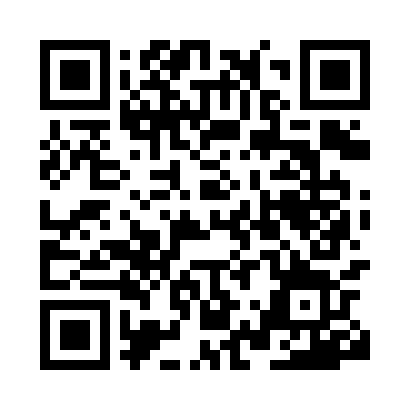 Prayer times for Kladentsi, BulgariaWed 1 May 2024 - Fri 31 May 2024High Latitude Method: Angle Based RulePrayer Calculation Method: Muslim World LeagueAsar Calculation Method: HanafiPrayer times provided by https://www.salahtimes.comDateDayFajrSunriseDhuhrAsrMaghribIsha1Wed4:096:031:086:078:1410:002Thu4:076:011:086:088:1510:023Fri4:056:001:086:088:1610:044Sat4:035:591:086:098:1710:055Sun4:015:571:086:108:1910:076Mon3:595:561:086:108:2010:097Tue3:575:551:086:118:2110:118Wed3:555:541:076:128:2210:129Thu3:535:521:076:128:2310:1410Fri3:515:511:076:138:2410:1611Sat3:505:501:076:148:2510:1812Sun3:485:491:076:148:2710:2013Mon3:465:481:076:158:2810:2114Tue3:445:461:076:168:2910:2315Wed3:425:451:076:168:3010:2516Thu3:405:441:076:178:3110:2717Fri3:395:431:076:178:3210:2818Sat3:375:421:076:188:3310:3019Sun3:355:411:086:198:3410:3220Mon3:335:401:086:198:3510:3321Tue3:325:401:086:208:3610:3522Wed3:305:391:086:218:3710:3723Thu3:285:381:086:218:3810:3824Fri3:275:371:086:228:3910:4025Sat3:255:361:086:228:4010:4226Sun3:245:361:086:238:4110:4327Mon3:235:351:086:238:4210:4528Tue3:215:341:086:248:4310:4629Wed3:205:341:086:248:4410:4830Thu3:195:331:096:258:4510:4931Fri3:175:331:096:258:4510:51